Об одобрении прогноза социально-экономического развития муниципального образованиягородское поселение Приобье на 2021 год и плановый период 2022 и 2023 годовВ соответствии со статьей 173 Бюджетного Кодекса Российской Федерации, руководствуясь решением Совета депутатов городского поселения Приобье от 26 мая 2016 года № 80 «Об утверждении Положения об отдельных вопросах организации и осуществления бюджетного процесса в городском поселении Приобье»:Одобрить прогноз социально-экономического развития муниципального образования городское поселение Приобье на 2021 год и плановый период 2022 и 2023 годов согласно Приложению.Настоящее постановление разместить на официальном сайте муниципального образования городское поселение Приобье в информационно-телекоммуникационной сети «Интернет».Постановление вступает в силу со дня его подписания.Контроль за выполнением постановления возложить на заместителя главы администрации по финансам   Дмитриеву Л.К.Глава городского поселения Приобье						Е.Ю. ЕрмаковПриложение                                                                                                   к постановлению администрации                                                                              городского поселения Приобье                                                                                   от 13 ноября 2020 года № ______Прогноз социально-экономического развития муниципального образования городское поселение Приобьена 2021 год и на плановый период 2022 и 2023 годовПрогноз социально-экономического развития муниципального образования городское поселение Приобье разработан на основе одобренных Правительством Российской Федерации сценарных условий социально-экономического развития Российской Федерации, исходя из ориентиров, приоритетов социально-экономического развития, сформулированных в Концепции долгосрочного социально-экономического развития Российской Федерации на период до 2030 года, указах Президента Российской Федерации от 7 мая 2012 года и задач, поставленных в Послании Президента Российской Федерации Федеральному Собранию Российской Федерации от 20 февраля 2019 года, в основных направлениях бюджетной политики Российской Федерации на 2021 год и на плановый период до 2023 года. Прогноз социально-экономического развития городского поселения Приобье на 2021 год и на плановый период 2022 и 2023 годов выполнен в двух вариантах – консервативный и базовый. 	Базовый вариант прогноза предлагается исходным при формировании проекта бюджета городского поселения Приобье на 2021 год и на плановый период 2022 и 2023 годов.	Демографическая ситуацияК основным целям демографической политики, проводимой в городском поселении, относятся:- укрепление семьи и повышение рождаемости;- увеличение продолжительности жизни и снижение показателя смертности;- оптимизация миграционных процессов, как внешних, так и внутренних.По данным оценки территориального органа статистики численность населения городского поселения Приобье по состоянию на 01.01.2020 составила 6529 человек.Не смотря на предпринимаемые меры, направленные на повышение рождаемости, а именно: предоставление на безвозмездной основе земельных участков под строительство жилого дома при рождении третьего (или последующего) ребенка, реализацию программ профессионального обучения женщин, находящихся в отпуске по уходу за ребенком в возрасте до 3-х лет, в последние годы наблюдается снижение рождаемости на территории городского поселения. По данным отдела записи актов гражданского состояния администрации городского поселения Приобье в течение отчетного периода естественный прирост населения за 9 месяцев 2020 года составил 3 человека.Число родившихся по состоянию на 01.10.2020 года составило 61 человек. Число умерших за 9 месяцев 2020 года составило 59 человекКак видно из приведенной таблицы за отчетный период 2020 года наметилась положительная динамика по превышению числа родившихся над числом умерших. Необходимо отметить, снижение случаев смерти за отчетный период 2020 года по сравнению с аналогичными периодами предыдущих лет.В отчетном периоде отделом ЗАГС администрации городского поселения были зарегистрированы 32 акта о заключении брака (34 за аналогичный период прошлого года), 30 актов о расторжении брака (за аналогичный период прошлого года 23). Основными причинами разводов являются отсутствие общих интересов и духовных ценностей, жилищные проблемы, неготовность молодых людей брать на себя ответственность за членов своей семьи и самостоятельно принимать решения, а также упрощенная система расторжения брака в суде.В прогнозном периоде тенденция снижения численности населения в городском поселении Приобье будет сохранена. Согласно прогнозных данных численность населения к 2023 году составит 6 283 человека.    ПромышленностьПромышленность городского поселения Приобье представлена следующими видами:– обрабатывающие производства, – производство и распределение электроэнергии, газа и воды. Обрабатывающие производстваОбрабатывающие производства представлены традиционными отраслями – рыбодобыча и рыбообработка, производство хлеба, обработка древесины и производство изделий из дерева.Производством пищевой продукции на территории поселения занимаются субъекты малого бизнеса, осуществляющие рыбодобычу, рыбообработку, производство хлеба и хлебобулочных изделий. Производством хлеба и хлебобулочных изделий на территории городского поселения в течение отчетного периода занимались индивидуальные предприниматели ИП Безручко А.А., ИП Леонова Е.Ю. Предприниматели обеспечивают объем производства, покрывающий потребности населения.По состоянию на 01.10.2020 отмечено снижение показателя производства хлеба и хлебобулочной продукции, который составил 90,53% от объема производства за аналогичный период прошлого года.  Это объясняется большой конкуренцией в данной отрасли (производится поставка хлеба и хлебобулочных изделий в продовольственные магазины поселения из г. Нягань и других городов). Ожидаемый объем производства в данной отрасли к концу года составит 72 тонны продукции.В течение отчетного периода в городском поселении Приобье осуществляли деятельность предприятия, специализирующиеся на рыбодобыче и рыбообработке: обособленное подразделение ООО «Перерабатывающее предприятие Октябрьский рыбзавод» и ООО «Национальная община «Лангки». Показатель рыбодобычи в течение отчетного периода составил 198,2 тонн, показатель производства рыбной продукции составил 42,5 тонн. В декабре 2019 года открылся «Цех переработки рыбы» ООО «Перерабатывающее предприятие Октябрьский рыбозавод». В полный цикл предприятие вошло в начале 2020 года. Цех имеет камеры глубокой (шоковой) заморозки рыбы, которая потом перерабатывается в филе, фарш, сушено-вяленый и соленый варианты, а также проходит через холодное копчение. Часть продукции – рыба вяленая и холодного копчения – будет реализоваться через специализированный магазин в посёлке Октябрьском.В текущем году прекращена работа цеха по производству пиломатериалов, изготовлению пеноблоков ООО «Туега». На территории городского поселения Приобье выпускается печатное периодическое издание «Наши новости: Приобье» издаваемое МБУ «КИЦ «КреДо».Изменения в промышленности по открытию или закрытию обрабатывающих производств не прогнозируется.Производство и распределение электроэнергии, газа и водыВыработку и распределение тепловой энергии, а также добычу и реализацию воды на территории поселения осуществляет предприятие жилищно-коммунального комплекса – МП «ЭГК». Производство и распределение тепловой энергии на 01.10.2020 года составило 32,95 тыс. гкал, производство и распределение воды – 264,94 тыс. м3. Снабжение газом населения и объектов социального назначения осуществляет ООО «Газпром межрегионгаз Север». Поставку сжиженного газа для населения осуществляет ООО «ЭГК». Объем реализованного сжиженного газа за отчетный период 2020 года по сравнению с аналогичным периодом прошлого года увеличился на 24% и составил 9,3 тонны.Услуги по обеспечению передачи электрической энергии посредством технического обслуживания, текущего ремонта и оперативно – диспетчерского управления обслуживаемого электросетевого имущества в зоне централизованного и децентрализованного электроснабжения, по реализации электроэнергии потребителям осуществляют ОАО «ЮТЭК – Кода», ОАО «Тюменская энергосбытовая компания».Существенных изменений в промышленности по производству и распределению электроэнергии, газа и воды не прогнозируется.Сельское хозяйствоОсновное направление деятельности сельскохозяйственных производителей, расположенных на территории поселения – животноводство, включающее мясомолочное скотоводство и птицеводство. В городском поселении Приобье на 01.10.2020 производственно-хозяйственную деятельность ведут 6 крестьянско-фермерских хозяйств. (КФХ «Попов А.Ф.», КФХ «Савейко Ю.Г.», КФХ «Климова Н.А.», КФХ «Жамалов М.Я.», КФХ «Жамалова Ю.П.», «Савейко Д.А.»).По результатам отчетного периода 2020 года производство мяса в живом весе составило 123,9 тонн, производство молока I сорта 23,5 тонн.Динамика поголовья скота в крестьянско-фермерских хозяйствах:На основании постановления Правительства ХМАО – Югры от 09.10.2013 № 420-п «О государственной программе Ханты-Мансийского автономного округа – Югры «Развитие агропромышленного комплекса и рынков сельскохозяйственной продукции, сырья и продовольствия в Ханты-Мансийском автономном округе – Югре в 2014 – 2020 годах», Закона ХМАО – Югры от 16.12.2010 № 228 – оз «О наделении органов местного самоуправления муниципальных образований Ханты – Мансийского автономного округа – Югры отдельным государственным полномочием по поддержке сельскохозяйственного производства и деятельности по заготовке и переработке дикоросов (за исключением мероприятий, предусмотренных федеральными целевыми программами)» перечислены субсидии за производство и реализацию сельскохозяйственной продукции (вылов рыбы, производство и реализация рыбопродукции, производство и реализация продукции животноводства и растениеводства), на развитие материально-технической базы малых форм хозяйствования (за исключением личных подсобных хозяйств).Таким образом крестьяно-фермерским хозяйствам, осуществляющим деятельность на территории городского поселения Приобье, администрацией Октябрьского района были предоставлены субсидия на погашение части затрат на развитие материально-технической базы в сумме 3 082,3 тыс. руб., субсидии на погашение части затрат за производство и реализацию сельхозпродукции, содержание маточного поголовья сельскохозяйственных животных в сумме 5 207,7 тыс.руб., субсидия на погашение части затрат за содержание маточного поголовья крупного рогатого скота специализированных мясных пород в сумме 2 861,1 тыс.руб., погашение части затрат за произведенное и реализованное мясо в сумме 3 102,4 тыс.руб.В среднесрочной перспективе развитие сельскохозяйственной отрасли поселения будет характеризоваться устойчивой динамикой роста производства сельскохозяйственной продукции при условии сохранения уровня мер государственной поддержки сельхозпроизводителей.Основными факторами, определяющими прогнозируемую динамику развития агропромышленного комплекса в 2021-2023 годах, являются:– природно-климатические факторы;– повышение спроса на сельскохозяйственную продукцию.Индекс-дефлятор продукции сельского хозяйства в 2021-2023 годах составит 103,1%, 103,9%, 103,9% соответственно.Инвестиции и строительствоЖилищная сфера всегда имела и имеет огромную значимость в жизни людей, в которой соприкасаются интересы разных сторон – государства, населения и бизнеса. Одним из важнейших направлений социально-экономических преобразований в муниципальном образовании является развитие жилищной сферы, создающей необходимые условия для проживания и жизнедеятельности человека. Жилая и общественная застройка городского поселения Приобье имеет большой процент ветхости строений. Население проживает в 1-2-этажных индивидуальных жилых домах с участками, многоквартирных 1-4 этажных жилых домах, большая часть которых имеет процент износа выше 60%, либо неблагоприятные эколого-гигиенические характеристики, что в свою очередь выдвигает жилищное строительство в число приоритетных направлений развития территории. Администрацией Октябрьского района в рамках мероприятия «Обеспечение устойчивого сокращения непригодного для проживания жилищного фонда» муниципальной программы «Развитие жилищной сферы в муниципальном образовании Октябрьский район» приобретается благоустроенное жилье на территории поселения, в целях передачи жилья городскому поселению Приобье для дальнейшего предоставления гражданам, проживающих в домах, признанных в установленном порядке аварийными. В течение отчетного периода расселены 4 многоквартирных дома, признанные аварийными.  Ведется работа по сокращению ветхого, непригодного и аварийного жилищного фонда. Происходит сокращение очередности по обеспечению жилыми помещениями граждан, состоящих на учете в качестве нуждающихся в жилых помещениях. По состоянию на 01.10.2020 на учете состоит 88 семей (на 01.10.2019 – 90 семей).В течение отчетного периода введены в эксплуатацию объекты индивидуального жилищного строительства, общей площадью 1 417 кв. м.Так же до конца года планируется ввести в эксплуатацию:– 3 блокированных дома, расположенных по адресу: 1-й мкр. Лесников,10,11,12. Общая площадь 880 кв.м.;– 2 блокированных дома, расположенных по адресу: пгт.Приобье, ул.Пионеров,д.16д,блок 1,2,3, ул.Первомайская,д.4/1,4/2. Общая площадь 430 кв.м.За период январь-сентябрь 2020 года получили разрешение на индивидуальное жилищное строительство дома получили 6 граждан, предоставлены 36 земельных участков под индивидуальное жилищное строительство (на 10 участков больше аналогичного периода прошлого года), из них 18 в собственность и 18 в аренду. До конца 2020 года планируется предоставить в общем объеме 40 земельных участков под индивидуальное жилищное строительство. Продолжается строительство второй очереди Дамбы обвалования. Окончание выполнения строительно-монтажных работ согласно графика ожидается в ноябре 2020 года. Ввод в эксплуатацию объекта запланирован на декабрь 2020 года. Строительство гидротехнического сооружения направлено на обеспечение безопасности жителей поселения и предотвращение возникновения ЧС.Ведется работа с потенциальным инвестором по вопросу заключения соглашения на 2021 год о сотрудничестве по реализации инвестиционного проекта строительство сети водоснабжения: «ВОС-ул. Севастопольская-ул. Молодежная –ул. Набережная в пгт. Приобье». Стоимость работ составляет 73 318,14 тыс.руб., протяжённость объекта – 4660,5 п.м. Число абонентов, которые планируется подключить магистральной сети водоснабжения составляет 132 домовладения, также предусмотрено устройство пожарных гидрантов в количестве 7 шт.Муниципальное предприятие «Эксплуатационная генерирующая компания» продолжает работы по устройству канализационного коллектора на улице Пионеров. Запуск данного коллектора в эксплуатацию позволит жителям поселения перейти на услугу центрального водоотведения. После ввода коллектора в эксплуатацию жители домов № 1, 2, 3, 4, 4А, 5А, расположенных на этой улице, смогут перейти на централизованное водоотведение.Транспорт и связьПассажирские перевозки автомобильным транспортом на территории поселения осуществляет ООО «Белоярскавтотранс». Перевозки осуществлялись по внутри поселковому маршруту. В день совершается 14 рейсов, общая протяженность маршрута за день составляет 245,6 км.За 9 месяцев 2020 года по внутри поселковому перевезены 52 862 пассажиров, что в свою очередь на 29 166 человек меньше аналогичного периода прошлого года. Значительное снижение интенсивности пассажиропотока обусловлено сложной эпидемиологической обстановкой.Помимо этого, автомобильным транспортом осуществлялись перевозки по маршрутам:– Приобье – Сергино;– Нижние Нарыкары – Приобье, Перегребное–Приобье, Октябрьское – Приобье, Белоярский – Приобье (все указанные маршруты осуществляются в период действия автозимников);– Приобье – Ханты-Мансийск, Приобье – Нягань;– Приобье – Курган.Перевозка пассажиров железнодорожным транспортом осуществляется Уральским филиалом ОАО «Федеральная пассажирская компания». Беспересадочные грузопассажирские перевозки осуществляются до Екатеринбурга, Перми, Серова, Москвы. Пассажирские поезда осуществляют перевозки по следующим направлениям:Екатеринбург – Приобье – Екатеринбург;Серов – Приобье – Серов;Москва – Пермь – Приобье – Москва.Достаточно развиты и перевозки пассажиров речным транспортом. Диспетчерское регулирование движения флота в навигацию 2020 года на территории Октябрьского района осуществлялось с пристани пгт. Приобье.Общая протяженность автомобильных дорог поселения на начало года составляет 44,3 км. В структуре автомобильных дорог: а) дороги с твердым типом покрытием составляют 34,4 км;  б) дороги с улучшенным типом покрытия составляют 21,5 км;  в) дороги с грунтовым покрытием составляют 9,9 км.Ремонт автомобильных дорог местного значения в городском поселении Приобье в 2020 году был осуществлен в соответствии с мероприятиями муниципальной программы "Современная транспортная система в муниципальном образовании Октябрьский район". Таким образом, в течение отчетного периода был произведен текущий ремонт автодороги по ул. Садовая, пер. Российский, пер. Таежный, ул. Мостостроителей, пер. Энергетиков общей протяженностью 1 580 м. До конца текущего года запланировано проведение ремонта автодороги по ул. Югорская, ул. Крымская, мкр. Речников. Также в отчетном периоде был произведен ямочный ремонт.Услуги связи на территории поселения предоставляют Управление связи ООО «Газпром трансгаз Югорск» и ПАО «Ростелеком».   Услуги сотовой связи на территории поселения предоставляют операторы: «Т2 Мобайл», «Мегафон», «Билайн», «МТС», ООО «Екатеринбург-2000» (Мотив). Услуги почтовой связи оказывает ОСП «Управление федеральной почтовой связи Ханты-Мансийского автономного округа – Югра филиал ФГУП «Почта России» Белоярский почтамт. В текущем году прекратил деятельность филиал «Почта банк» – новый розничный банк, созданный Группой ВТБ и ФГУП «Почта России». В апреле 2020 года закрылся офис банка «Открытие».Потребительский рынокВ городском поселении Приобье созданы необходимые условия для удовлетворения спроса населения на товары и услуги, обеспечения качества и безопасности их предоставления, предложен широкий спектр необходимых товаров. Среди торгующих предприятий поселения большую долю составляет малое предпринимательство. На территории г.п. Приобье расположены и действуют 61 магазин, общая площадь которых составляет 7657,8 м2. Из 61 объекта розничной торговли: специализированные продовольственные – 9 магазинов; специализированные непродовольственные – 20 магазинов; минимаркеты – 11 магазинов; супермаркеты – 3 магазина; магазин-дискаунтер – 1; магазины смешанных товаров – 13 объектов.Имеются 3 аптеки, 3 аптечных пункта.Сеть предприятий общественного питания представлена 16 объектами (кафе, столовые, закусочные, буфеты). Администрацией поселения проводится работа по организации ярмарок выходного дня и ежедневных ярмарок сельхозпроизводителей.Кроме прочего на территории поселения получил развитие туристический бизнес. Развитие туристской деятельности позволит не только сохранить имеющийся культурный, исторический и природный потенциал территории, но и использовать его как постоянный источник пополнения местного бюджета.В сфере туризма функционирует ООО «Национальная община «Лангки» – предоставление туристических экскурсионных услуг, организация охоты и рыбалки.Малое предпринимательствоФундаментом экономики в муниципальном образовании является промышленность и малое предпринимательство.  Согласно Единому реестру субъектов малого и среднего предпринимательства (информация размещена на сайте ФНС России) на территории городского поселения Приобье по состоянию на 01.10.2020 год осуществляют деятельность 208 субъектов малого и среднего предпринимательства, из них:- средних предприятий – 1 юридическое лицо;- малых предприятий – 4 юридических лиц;- микропредприятий – 203 ед., из них 33 юридические лица, 170 индивидуальных предпринимателей.Наибольший удельный вес в общем числе индивидуальных предпринимателей составляют предприниматели, осуществляющие торгово-закупочную деятельность.        Сложившаяся непростая экономическая ситуация в мире и, в частности, в России затронула все сферы деятельности бизнеса. Некоторые предприниматели вынуждены прекратить деятельность. В Приобье также наблюдается тенденция к уменьшению количества субъектов предпринимательской деятельности:По результатам 9 месяцев 2020 года доля муниципального заказа, размещенного для субъектов малого предпринимательства в общем годовом объеме поставок товаров, выполнения работ, оказания услуг составила 50,2% или 17 313 тыс. руб. К концу 2020 года по плану данные показатели составят 51,3% от общего объема поставок товара, выполнения работ, оказания услуг.В связи с ухудшением эпидемиологической ситуации, действует имущественная поддержка субъектов малого предпринимательства в виде отсрочки внесения арендной платы за пользование муниципальным имуществом. Также предусмотрено предоставление отсрочки по внесению арендной платы, по договорам аренды земельных участков, государственная собственность на которые не разграничена. От субъектов малого предпринимательства поступило 2 заявления о предоставлении отсрочки арендных платежей. Отсрочка предоставлена.Предприниматели поселка приняли активное участие в районном конкурсе «Предприниматель года – 2020» приняли активное участие. 18 сентября 2020 г. были подведены итоги конкурса. Победители были награждены «Золотым Гермесом», памятными подарками, грамотами и дипломами. По итогам прошедшего конкурса имеются следующие результаты: – Лучший предприниматель в сфере оказания услуг населению – Вахитова Гульсум Загировна (предоставление услуг парикмахерскими и салонами красоты); Холодилов Дмитрий Сергеевич (Деятельность по розничной торговле большим товарным ассортиментом с преобладанием продовольственных товаров в неспециализированных магазинах);– Лучший социально ориентированный бизнес - Чижова Кристина Дмитриевна (предоставление прочих социальных услуг без обеспечения проживания);– Лучший молодежный проект - Четвергова Виктория Михайловна (Дополнительное образование в области спорта и отдыха) – получила ГРАНТ администрации Октябрьского района по фитнес направлению в размере 100 тыс.руб.В целях предоставления услуг для бизнеса с 2017 года в г.п. Приобье работает специализированное окно «МФЦ» для бизнеса.Платные услугиВ прогнозируемом периоде услуги обязательного характера: услуги жилищно-коммунального характера, услуги пассажирского транспорта и услуги связи будут наиболее востребованы. Потребление услуг обязательного характера малоэластично к доходам населения и будет формироваться как под влиянием ценовых, так и иных факторов.Темпы роста на чувствительные к изменению доходов населения виды услуг (ветеринарные услуги, услуги правового характера, медицинские услуги, услуги физической культуры и спорта, туристические услуги, отдельные виды бытовых услуг) в прогнозируемом периоде будут несколько сдерживающие, при стабильном уровне спроса на услуги малоэластичные к доходам (услуги жилищно-коммунального характера, отдельные виды транспортных услуг) обязательного характера.Дальнейшие изменения объема платных услуг будут определяться динамикой реальных располагаемых доходов населения, а также сохранением тенденции опережения роста цен и тарифов на платные услуги населению над темпами роста потребительских цен в целом. Индекс-дефлятор объема платных услуг составит 104,2% – в 2021, 2023 годах, 103,9% в 2022 году. Денежные доходы и расходы населенияВажнейший показатель уровня жизни населения – денежные доходы. Уровень благосостояния населения, в основном, зависит от уровня доходов населения. Основным источником доходов населения является заработная плата у работающих, пенсии и пособия у пожилых и неработающих жителей, стипендии и пособия у студентов и детей.В рамках реализации мер, предусматриваемых Правительством Российской Федерации и Правительством ХМАО - Югры, финансовое обеспечение мероприятий по повышению оплаты труда отдельным категориям работников социальной сферы предусматривает использование внутренних ресурсов отраслей, полученных в результате реализации мер по оптимизации расходов, внебюджетных источников. За счет реорганизации неэффективных мероприятий, согласно Указу, ставится задача изыскать не менее трети необходимых ресурсов.Необходимо отметить, что повышение заработной платы будет сопровождаться ростом эффективности функционирования бюджетных организаций, повышением производительности труда, повышением качества предоставляемых услуг.С 01 февраля 2019 года проведена индексация трудовых и социальных пенсий, в связи с чем оценка среднего размера дохода пенсиона увеличилась на 4,6% и составила 19 615,43 рублей, в 2020 году средний размер назначенных пенсий составит 20 549,12 рублей, к 2022 году увеличится до 22 483,12 рублей, что на 14,4% выше уровня 2019 года.Как в отчетных, так и в прогнозных годах сохраняется тенденция превышения доходов над расходами населения.Труд и занятостьСитуация на рынке труда определяется демографическими тенденциями, развитием сферы малого и среднего бизнеса, реализацией мер по трудоустройству и повышению конкурентоспособности незанятого населения.Оценка численности экономически активного населения городского поселения по состоянию на 01.01.2020 составила 3 938 человек или 56,75% от общей численности населения городского поселения.Численность официально зарегистрированных безработных по состоянию на 01.10.2020 г. составила 84 человека. Численность обратившихся в Центр занятости населения за содействием в поиске работы составила 225 человек. Численность граждан, нашедших работу за период 9 месяцев 2020 года составила 138 человек. Всего в течение отчетного периода заявленная в центр занятости организациями поселения потребность составила 45 человек. 23 человека получили профессиональное обучение по направлению от центра занятости.В рамках реализации программных мероприятий по содействию занятости населения и стабилизации ситуации на рынке труда центром занятости населения в постоянном режиме ведется работа с работодателями поселения.За период январь-сентябрь 2020 года заключено 14 договоров «О совместной деятельности по организации общественных работ для временного трудоустройства незанятых трудовой деятельностью и безработных граждан» на 182 рабочих места, 1 договор «О совместной деятельности по организации временных работ для безработных граждан, испытывающих трудности в поиске работы» на 6 рабочих мест.Трудоустройство несовершеннолетних граждан в возрасте от 14 до 18 лет на временную работу в течение отчетного периода не осуществлялось.Ожидается, что в перспективе создание новых рабочих мест более интенсивно будет проходить на частных предприятиях обрабатывающих производств, торговли, в сфере предоставления различных видов услуг.ОбразованиеСеть образовательных организаций городского поселения Приобье включает в себя 4 организации дошкольного образования (1 из них частной формы собственности), 1 среднюю общеобразовательную школу, 1 начальную общеобразовательную школу и 2 учреждения дополнительного образования. Все образовательные организации поселения осуществляют свою деятельность в соответствии с лицензией, имеют государственную аккредитацию.В дошкольных образовательных организациях городского поселения Приобье в отчетном периоде воспитывались 422 ребенка, работали 56 воспитателей. По сравнению с фактом аналогичного периода предыдущего года общая численность воспитанников уменьшилась на 9 детей.На отчетную дату в общеобразовательных организациях городского поселения Приобье получали образование 1 100 человек, в школах работали 78 преподавателей. По сравнению с фактом предыдущего года общая численность учащихся увеличилась на 9 человек.Дополнительным образованием охвачены 1063 человека, из них:– 125 человек посещают муниципальную бюджетную организацию дополнительного образования «Детская школа искусств» гп. Приобье;– 938 человек занимаются в муниципальном бюджетном образовательном учреждении дополнительного образования «Дом детского творчества «Новое поколение».В МКОУ «Приобская начальная общеобразовательная школа» имеется проблема двухсменного режима обучения. Действует двухсменный режим обучения для школьников начального звена, общее количество обучающихся во вторую смену - 69, что составляет 22,5% от общего количества обучающихся в школе. Ранее существовала проблема отсутствия потенциальных инвесторов по реализации строительства учреждений социальной сферы на территории района.Несколько раз администрация Октябрьского района привлечь инвесторов на принципах Государственного частного партнерства, но результат был отрицательным. Благодаря поддержке Губернатора Ханты-Мансийского автономного округа-Югры строительство школы в пгт. Приобье было включено в Адресную инвестиционную программу ХМАО-Югры за счет субсидий окружного бюджета с долевым участием муниципального бюджета, и вошло в программу частичного финансирования из федерального бюджета. В настоящее время проектная документация находится в стадии разработки, имеется заключение государственной экспертизы. Проектировщик работает над устранением замечаний. Строительство новой школы позволит решить проблему и перейти на односменный режим работы.ЗдравоохранениеЗдравоохранение в городском поселении представлено:- филиалом в г. п. Приобье бюджетного учреждения ХМАО-Югры «Октябрьская районная больница»;- частной системой здравоохранения (организации, оказывающие населению стоматологические услуги ООО «Клиника Перелыгина», ООО Стоматологический центр «Семейный», частный гинекологический кабинет ИП Лещинская Е.А.). Показатели бюджетного учреждения ХМАО-Югры «Октябрьская районная больница»:Физическая культура и спортПервоочередной задачей в области физической культуры и спорта в городском поселении, как и прежде является массовое привлечение населения к регулярным занятиям физической культурой и спортом, организации активного досуга детей и подростков, предупреждение правонарушений, наркомании и пьянства среди несовершеннолетних, а также укрепление материально-технической базы спортивных сооружений поселения. В целях формирования стимула населения к здоровому образу жизни за 9 месяцев 2020 года администрацией городского поселения Приобье организовано и проведено 7 физкультурно-массовых мероприятий (соревнований). Из-за пандемии число, проведенных соревнований снизилось в 2 раза.В городском поселении сеть учреждений физической культуры и спорта представлена культурно-спортивным комплексом Югорского УМТСиК ООО «Газпром трансгаз Югорск», муниципальным бюджетным учреждением спортивной подготовки «Районная спортивная школа олимпийского резерва. Кроме этого имеются спортивные залы в средней и в начальной общеобразовательных школах, плоскостные игровые сооружения. Численность детей, занимающихся в МБУ СП «РСШОР» составляет 354 человека. В настоящее время в спортивной школе развиваются 5 видов спорта: плавание, бокс, лыжные гонки, пулевая стрельба, хоккей.В течение отчетного периода 2020 года обучающиеся школы участвовали в соревнованиях различного уровня.Наличие наград:- районных: 1 место – 7; 2 мест-14; 3 мест - 26- окружных: 1 место- 15; 2 место -14; 3 место - 11- всероссийских: 1 место – 4; 2 место – 5; 3 место - 3С целью пропаганды здорового образа жизни и привлечения населения городского поселения Приобье к систематическим занятиям спортом проводятся спартакиады среди трудовых коллективов.Спортсмены поселения принимали участие в Спартакиаде Октябрьского района.Учреждения культурно-досугового типаКультура в городском поселении Приобье развивается в направлении максимальной доступности для граждан услуг в сфере культуры, сохранения культурного и исторического наследия, расширения спектра и повышения качества предоставляемых услуг.Администрация городского поселения Приобье в области культуры ставит следующие задачи:- повышение качества культурных услуг, создание благоприятных условий для развития народного самодеятельного творчества, организации досуга населения; - обеспечение прав граждан на участие в культурной жизни, реализация творческого потенциала жителей городского поселения Приобье.В соответствии с постановлением администрации городского поселения Приобье от 26.10.2018 №507 «Об изменении типа муниципального учреждения «Приобская библиотека семейного чтения» муниципального образования городское поселение Приобье» с января 2019 года изменен тип и наименование МКУ «Приобская библиотека семейного чтения» на МБУ «Культурно-информационный центр «КреДо».Для удовлетворения информационно-правовых запросов пользователей, предоставления социальной информации в библиотеке действует Центр общественного доступа.За период январь-сентябрь 2020 года количество читателей библиотеки составляет – 1 252 человека. Книговыдача снизилась на 20,8 тыс. экземпляров и составила 13,5 тыс. экземпляров, число посещений снизилось на 7 826 и составило 5 689 посещение. Количество проведенных мероприятий библиотекой составило 281.Показатели деятельности библиотеки МБУ "КИЦ "КреДо"Снижение показателей деятельности библиотеки произошло в связи с самоизоляцией работников учреждений культуры, введением режима самоизоляции в городском поселении Приобье.Увеличилось по сравнению с прошлым годом число занимающихся в МБУК «Культурно-информационный центр» – 129 человек, 28,7% из них дети – 37 человек. Всего в учреждении ведут работу клубные формирования разных направлений: вокал, хореография, театральное творчество, кукольный театр, журналистика, литературно – музыкальный клуб, клуб по интересам для людей старшего поколения «Добродея».С января 2020 года реализуется план мероприятий, посвященный 75-ой годовщине со дня Победы в Великой Отечественной войне. В памятные даты военной истории Великой Отечественной войны стали традиционны музыкально-литературные автобусы, в которых звучат стихи и песни в живом исполнении артистов учреждения. Во втором и третьем квартале 2020 года работа была построена в дистанционном формате.За 9 месяцев 2020 года участники клубных формирований приняли участие в девяти международных, одном Всероссийском и четырех районных конкурсах и фестивалях. В каждом – стали обладателями наивысших степеней наград – званиями лауреатов и дипломантов 1 степени, один диплом – 2 степени.За 9 месяцев 2020 года учреждение приняло участие в окружных киноакциях: «Новогодние каникулы», социальная акции «Кино для всех», в 18 международный фестиваль кинематографических дебютов «Дух огня», их участниками стал 381 приобчанин.  По разрешению Югорского кинопроката проведены онлайн- кинопоказы: на сайте и группах социальных сетей учреждения были размещены ссылки на ютуб-каналы правообладателей кинофильмов. Доходы и расходы бюджета поселенияСкладывающееся положение в экономике отражается на финансовых и бюджетных показателях поселения. Прогноз поступления налоговых доходов бюджета городского поселения Приобье на плановый период 2021-2023 годов учитывает изменения социально-экономических показателей развития поселения и влияние изменений налогового и бюджетного законодательства.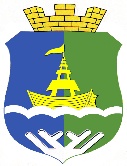 АДМИНИСТРАЦИЯ   ГОРОДСКОГО   ПОСЕЛЕНИЯ   ПРИОБЬЕОктябрьского районаХанты-Мансийского автономного округа-ЮгрыПОСТАНОВЛЕНИЕ  п.г.т. ПриобьеНаименование показателяНа 01.01.2017На 01.01.2018На 01.01.2019На 01.01.2020Численность населения на начало года – всего6 7836 6436 6236529Отклонение по сравнению с предыдущим годом-73-140-20-94Наименование показателей2017 год2018 год2019 года2020 год (январь-сентябрь)Количество родившихся 82696461Количество умерших86707359Естественный прирост-6-1-9+3Виды животныхНа 01.01.2020, головНа 01.10.2020, головДинамика, %Крупный рогатый скот297350117,8в том числе коровы153162105,9Свиньи50043687,2Лошади4261145,2Мелкий рогатый скот2347204,4Птица (куры)3444129,4ДатаЮридические лицаИндивидуальные предпринимателиВсего01.12.20167126233301.12.20177525232701.12.20184519223701.12.201937183	22001.10.202038170208наименование единица измерения2019 год9 мес. 2020 годстационарная медицинская помощькойко-день12 83610 145амбулаторная помощьпосещений52 80618 995дневные стационарыпациенто-день1 265236скорая медицинская помощьвызов2 4684 788Показателина 01.10.2019на 01.10.2020Динамика, %Книжный фонд (тыс. экз.)24,924,297,1Книговыдача (тыс. экз.)34,313,539,4Книгообеспеченность на 1 жителя (экз.)3,83,797,4Книгообеспеченность на 1 читателя (экз.)16,519,3117,0Количество читателей (человек)1 5061 25283,1ПоказателиЕдиница измеренияОценка 2020 годПрогноз2021 годПрогноз 2022 годПрогноз 2023 годДоходы бюджета всего, в т.ч.тыс. руб.Налог на доходы физ. лицтыс. руб.Доходы от уплаты акцизов на дизельное топливотыс. руб.Доходы от уплаты акцизов на моторные маслатыс. руб.Доходы от уплаты акцизов на автомобильный бензинтыс. руб.Доходы от уплаты акцизов на прямогонный бензинтыс. руб.Налог на имущество физ. лицтыс. руб.Транспортный налогтыс. руб.Земельный налогтыс. руб.Единый сельскохозяйственный налогтыс. руб.Доходы от аренды земельных участковтыс. руб.Доходы от продажи земельных участковтыс. руб.Аренда муниципального имуществатыс. руб.Прочие поступления от использования имущества (социальный и коммерческий наем)тыс. руб.Государственная пошлинатыс. руб.Денежные взыскания (штрафы)тыс. руб.Дотации на поддержку мер по обеспечению сбалансированности бюджетовтыс. руб.Дотации на выравнивание бюджетной обеспеченноститыс. руб.Субвенции на государственную регистрацию актов гражданского состояниятыс. руб.Субвенции на осуществление первичного воинского учетатыс. руб.Прочие межбюджетные трансфертытыс. руб.Прочие безвозмездные поступлениятыс. руб.Расходы бюджета всего, в т.ч.тыс. руб.Функционирование высшего должностного лица местной администрациитыс. руб.Функционирование местной администрациитыс. руб.Резервный фондтыс. руб.Другие общегосударственные вопросытыс. руб.Национальная оборонатыс. руб.Государственная регистрация актов гражданского состояниятыс. руб.Защита населения и территорий от последствий ЧС, гражданская оборонатыс. руб.Другие вопросы в области национальной безопасноститыс. руб.Общеэкономические вопросытыс. руб.Транспорттыс. руб.Дорожное хозяйствотыс. руб.Связь и информатикатыс. руб.Другие вопросы в области национальной экономикитыс. руб.Жилищное хозяйствотыс. руб.Коммунальное хозяйствотыс. руб.Благоустройствотыс. руб.Охрана окружающей средытыс. руб.Культуратыс. руб.Физическая культура и спорттыс. руб.